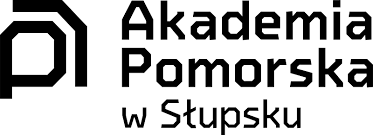 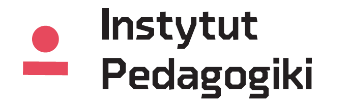 Zakład Pedagogiki Ogólnej76-200 Słupsk      ul. Bohaterów Westerplatte 64      pokój nr 508       tel. 59 84 05 948KIEROWNIK: dr hab. Agnieszka Zalewska – Meler, prof. APKONSULTACJE SYNCHRONICZNE PRACOWNIKÓWW SEMESTRZE LETNIM  2020/2021                   UWAGA   Konsultacje realizowane są w trybie on - line po uprzednim                                       ustaleniu drogą mailową godziny połączenia z wykładowcąPracownikPracownikTermin dyżuru,  platforma / komunikatorAdres e-mail do kontaktudr Łukasz Androsiuk                                                          wtorek 1130-1300SKYPE    login: jozefina3277lukaszandrosiuk1981@gmail.com.dr hab., prof. APAnna Babicka – Wirkus środa 930-1100MEET GOOGLEanna.babicka-wirkus@apsl.edu.pldr hab., prof. APMonika Jaworska – Witkowskaczwartek 1200-1330SKYPEm.jaworska.wit@outlook.commgr Michalina Matyniaczwarte 1600-1730MEET GOOGLEmichalina.matynia@apsl.edu.pldr Ewa Murawskaśroda 1200-1330MEET GOOGLEewa.murawska@apsl.edu.pldr Małgorzata Obryckaśroda 1400-1530MEET GOOGLEmalgorzata.obrycka@apsl.edu.pldr Grzegorz Piekarski   środa 1700-1830MEET GOOGLEgrzegorz.piekarski@apsl.edu.pldr Marta Sałapata wtorek 1850-2020 link:                                        https://meet.google.com/rvz-obpo-wgt marta.salapata@apsl.edu.pldr hab., prof. AP  Roman Tomaszewskiponiedziałek 1230-1400MEET GOOGLEtrop3@op.pl  prof. dr hab. Lech Witkowski                                              sobota 830-1000SKYPElechwit@op.pldr hab., prof. AP  Agnieszka Zalewska – Meler                                                   środa 1210-1340MEET GOOGLEagnieszka.zalewska-meler@apsl.edu.pl 